Лето в сказках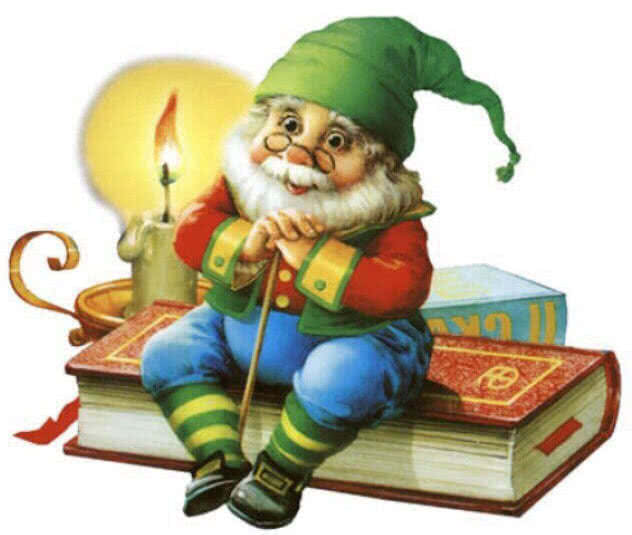 Лето – пора не менее сказочная, чем зима. Лето насыщено невероятными событиями и чудесами!  Поэтому сказки о лете так популярны и любимы у малышей. Они помогают развивать кругозор, узнавать больше о лете и весело проводить время за чтением.К самым известным летним сказкам относится произведение Д. Мамина-Сибиряка из цикла «Аленушкины сказки» — «Сказка о том, как жила-была последняя муха». Рекомендуем также познакомиться поближе с «Лесными сказками» Сладкова Н. И.  Чудесные летние сказки есть у Г. Скребицкого — «Лесное эхо» и «Лесной голосок».  Поучительную и трогательную сказку написал Валентин Катаев, называется она «Дудочка и кувшинчик». По мотивам этой сказки снят чудесный советский мультфильм.К сказкам был неравнодушен и величайший классик Л.Н. Толстой. Советуем ознакомиться с его сказками о лете «Белка и волк», «Перепелка и ее дети», «Ёж», «Лиса».  Фанатам «Каникул в Простоквашино» мы рекомендуем почитать Э. Успенского «Вниз по волшебной реке».Для тех, кому нравится что-то необычное, стоит почитать В. Берестова «Честное гусеничное» или Г. Цыферова «Муравьишкин корабль».Про сказочное лето написано очень много сказок во всем мире. Одним из таких примеров может служить известная словацкая народная сказка «У солнышка в гостях», а также шотландская народная сказка «Морег и водяной конь» и эстонские «Сказки одного лета» Эно Рауда.Сказки о лете Людмилы Поцепун: «Сказка об упрямой клубничке», «Мир насекомых», «Сказочный ураган», «Волшебная шляпа художника» и другие сказки из рубрики «Сказочное королевство». Вариантов летних историй просто масса. Ведь лето – это такое яркое ежегодное событие, которое всегда дарит невероятные яркие эмоции и моменты, которые с теплотой потом будут вспоминаться каждому. Чтобы проникнуться еще больше духом лета, его буйством красок и ароматов, узнать еще больше о лете, читайте с вашим ребенком детскую литературу об этом невероятном времени года. Источники: интернетресурсы